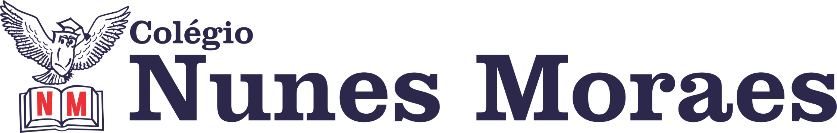 AGENDA DIÁRIA 2º ANO – 04 DE AGOSTO 1ª AULA: PORTUGUÊS/TEXTOObjeto de Conhecimento: Leitura e compreensão. Aprendizagens Essenciais: Ler e compreender, em colaboração com os colegas e com ajuda do professor, fotolegendas, manchetes e lides em notícias, álbum de fotos digital noticioso e notícias curtas para o público infantil, dentre outros gêneros jornalístico considerando a situação comunicativa e o tema/ assunto do texto. Atividade e explicação: página 43 a 45 no livro de Atividades Suplementares.Leitura no paradidático “Luz dos meus olhos”.2ª AULA: REDAÇÃOObjeto de Conhecimento: Caça-palavras.Aprendizagens Essenciais: Planejar e produzir caça-palavras com a mediação do professor e realizando revisão e edição ao longo do processo de produção. Atividade e explicação: páginas 78 a 80.3ª AULA: MATEMÁTICAObjeto de Conhecimento: Sólidos geométricos. Aprendizagens Essenciais: Identificar as figuras geométricas planas (triângulos, quadrados, retângulos, círculos) a partir de um conjunto de figuras. Reconhecer as faces de um sólido geométrico. Capítulo 10: Formas e espaços.  Atividade e explicação: páginas 98 a 100. Para casa: página 101. Recortar planificações dos sólidos geométricos do anexo 4 (páginas 139 a 149).4ª AULA: CIÊNCIASObjeto de Conhecimento: A criação de objetos.Aprendizagens Essenciais: Identificar de que materiais (metais, madeira, vidro, etc.) são feitos os objetos que fazem parte da vida cotidiana, como esses objetos são utilizados e com quais materiais eram produzidos no passado. Capítulo 9: E como era antigamente?Atividade e explicação: páginas 60 a 64. Forte abraço!